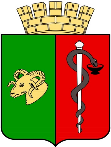 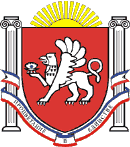 РЕСПУБЛИКА КРЫМЕВПАТОРИЙСКИЙ ГОРОДСКОЙ СОВЕТ
Р Е Ш Е Н И ЕII созывСессия №8318.04.2024                                  г. Евпатория                                            № 2-83/2Об отчете Контрольно-счётного органа –Контрольно-счетной палаты городскогоокруга Евпатория Республики Крым             В соответствии со статьей 19 Федерального закона от 07 февраля 2011 года               № 6-ФЗ «Об общих принципах организации и деятельности контрольно-счетных органов субъектов Российской Федерации, федеральных территорий и муниципальных образований», статьей 57 Устава муниципального образования городской округ Евпатория Республики Крым, частью 2 статьи 21 Положения о Контрольно-счетном органе – Контрольно-счетной палате городского округа Евпатория Республики Крым, утверждённого решением Евпаторийского городского совета Республики Крым № 2-36/2 от 09.11.2021,  заслушав Отчет о деятельности Контрольно-счётного органа – Контрольно-счетной палаты городского округа Евпатория Республики Крым в 2023 году, - городской совет Р Е Ш И Л:Отчет о деятельности Контрольно-счетного органа – Контрольно-счетной палаты городского округа Евпатория Республики Крым в 2023 году принять к сведению. Прилагается.Настоящее решение вступает в силу со дня принятия и подлежит обнародованию на официальном портале Правительства Республики Крым – http://rk.gov.ru в разделе: муниципальные образования, подраздел – Евпатория, а также на официальном сайте муниципального образования городской округ Евпатория Республики Крым - http://my-evp.ru в разделе Документы, подраздел – Документы городского совета в информационно - телекоммуникационной сети общего пользования.Контроль за исполнением настоящего решения возложить на комитет по вопросам местного самоуправления, нормотворческой деятельности и регламента.ПредседательЕвпаторийского городского совета			                          	Э.М. ЛеоноваОДОБРЕННа заседании Коллегии КСП ГО Евпатория РК от «29» марта 2024 г. протокол №4/140УТВЕРЖДЕНРаспоряжением Председателя КСП ГО Евпатория РК от «29» марта 2024 года №01-23/15Отчет о деятельности Контрольно-счетного органа – Контрольно-счетной палаты городского округа Евпатория Республики Крым в 2023 году2024ОГЛАВЛЕНИЕОбщие положения -----------------------------------------------         стр.  3-8Основные направления деятельности в отчетном году --        стр. 8-9Основные итоги работы КСП ГО Евпатория РК в отчетном году, реализация материалов мероприятий --------------------------------        стр.  9-11Контрольная деятельность и результаты отдельных контрольных мероприятий    ------------------------------------------------------------       стр.  12-18Экспертно-аналитическая деятельность и результаты отдельных экспертно-аналитических мероприятий ----------------------------        стр. 19-22Информационная деятельность -------------------------------        стр.  23Межмуниципальное сотрудничество ------------------------        стр.  24Основные направления деятельности в текущем году ---        стр. 24-26Приложение. Основные показатели деятельности муниципального контрольно-счетного органа за 2023 год (таблица)---------------         стр. 27-29Общие положенияОтчет о деятельности Контрольно-счетного органа – Контрольно-счетной палаты городского округа Евпатория Республики Крым (далее – Отчет) представляется ежегодно Евпаторийскому городскому совету Республики Крым в соответствии с требованиями части 2 статьи 19 Федерального закона от 07.02.2011г. № 6-ФЗ «Об общих принципах организации и деятельности контрольно-счетных органов субъектов Российской Федерации, федеральных территорий и муниципальных образований» (далее – Федеральный закон №6-ФЗ), части 2 статьи 21 Положения о Контрольно-счетном органе – Контрольно-счетной палате городского округа Евпатория Республики Крым, утверждённого в новой редакции решением Евпаторийского городского совета Республики Крым № 2-36/2 от 09.11.2021. Отчет о деятельности обнародуется в информационно-телекоммуникационной сети Интернет на официальном портале Правительства Республики Крым и на официальном сайте муниципального образования городской округ Евпатория Республики Крым – «Моя Евпатория» после его рассмотрения Евпаторийским городским советом Республики Крым.Контрольно-счетный орган – Контрольно-счетная палата городского округа Евпатория Республики Крым (сокращённое наименование - КСП ГО Евпатория РК) создана решением Евпаторийского городского совета Республики Крым от 08.10.2014г. № 1-2/10, наделена правами юридического лица. КСП ГО Евпатория РК является постоянно действующим органом внешнего муниципального финансового контроля, обладает организационной и функциональной независимостью и осуществляет свою деятельность самостоятельно, деятельность КСП ГО Евпатория РК основывается на принципах законности, объективности, эффективности, независимости и гласности.В соответствии с нормами федерального законодательства КСП ГО Евпатория РК в 2023 году осуществляла следующие основные полномочия: организация и осуществление контроля за законностью и эффективностью использования средств местного бюджета, а также иных средств в случаях, предусмотренных законодательством Российской Федерации;экспертиза проектов местного бюджета, проверка и анализ обоснованности его показателей;внешняя проверка годового отчета об исполнении местного бюджета;проведение аудита в сфере закупок товаров, работ и услуг в соответствии с Федеральным законом от 5 апреля 2013 года № 44-ФЗ «О контрактной системе в сфере закупок товаров, работ, услуг для обеспечения государственных и муниципальных нужд»;оценка эффективности формирования муниципальной собственности, управления и распоряжения такой собственностью и контроль за соблюдением установленного порядка формирования муниципальной собственности, управления и распоряжения муниципальной собственностью (включая исключительные права на результаты интеллектуальной деятельности);оценка эффективности предоставления налоговых и иных льгот, и преимуществ, бюджетных кредитов за счет средств местного бюджета, а также оценка законности предоставления муниципальных гарантий и поручительств или обеспечения исполнения обязательств другими способами по сделкам, совершаемым юридическими лицами и индивидуальными предпринимателями за счет средств местного бюджета и имущества, находящегося в муниципальной собственности;экспертиза проектов муниципальных правовых актов в части, касающейся расходных обязательств муниципального образования, экспертиза проектов муниципальных правовых актов, приводящих к изменению доходов местного бюджета, а также муниципальных программ (проектов муниципальных программ);анализ и мониторинг бюджетного процесса в муниципальном образовании городской округ Евпатория, в том числе подготовка предложений по устранению выявленных отклонений в бюджетном процессе, и совершенствованию бюджетного законодательства Российской Федерации;проведение оперативного анализа исполнения и контроля за организацией исполнения местного бюджета в текущем финансовом году, ежеквартальное представление информации о ходе исполнения местного бюджета, о результатах проведенных контрольных и экспертно-аналитических мероприятий в Евпаторийский городской совет Республики Крым и Главе города;контроль за соблюдением положений правовых актов, регулирующих бюджетные правоотношения, правовых актов, обусловливающих публичные нормативные обязательства и обязательства по иным выплатам физическим лицам из местного бюджета, а также за соблюдением условий муниципальных контрактов, договоров (соглашений) о предоставлении средств из местного бюджета;контроль за достоверностью, полнотой и соответствием нормативным требованиям составления и представления бюджетной отчетности главных администраторов бюджетных средств, квартального и годового отчетов об исполнении местного бюджета;участие в пределах полномочий в мероприятиях, направленных на противодействие коррупции;иные полномочия в сфере внешнего муниципального финансового контроля, установленные федеральными законами, законами Республики Крым, Уставом муниципального образования городской округ Евпатория Республики Крым и нормативными правовыми актами Евпаторийского городского совета.В своей деятельности КСП ГО Евпатория РК руководствуется Конституцией Российской Федерации, федеральным законодательством, Конституцией Республики Крым, законами и подзаконными актами Республики Крым, Уставом муниципального образования городской округ Евпатория Республики Крым, Положением  о Контрольно-счетном органе – Контрольно-счетной палате городского округа Евпатория Республики Крым,  решениями Евпаторийского городского совета Республики Крым, Регламентом КСП ГО Евпатория РК и стандартами внешнего финансового контроля, утверждёнными распоряжениями председателя КСП ГО Евпатория РК.   Структура и штат:Структура и штатная численность КСП ГО Евпатория РК утверждены решением Евпаторийского городского совета Республики Крым от 26.07.2019 № 1-93/2 (с изменениями). На 31.12.2023 в структуре КСП ГО Евпатория РК предусмотрены муниципальные должности - председатель, заместитель председателя, три аудитора и аппарат КСП ГО Евпатория РК -  сектор финансового контроля, сектор бухгалтерского учета, отчетности и информационно-аналитической работы.Штатная численность КСП ГО Евпатория РК в 2023 году составила 9 штатных единиц. Фактическая численность на 31.12.2023 – 7 единиц.Все должностные лица КСП ГО Евпатория РК имеют высшее профессиональное образование. Сотрудники КСП ГО Евпатория РК постоянно совершенствуют свои знания и навыки путём повышения квалификации по программам дополнительного профессионального образования и путём самообразования. В 2023 году пройдено обучение по программам: Современные тенденции совершенствования методологии и практики внешнего муниципального финансового контроля;Государственный и муниципальный контроль;Противодействие коррупции.Работа Коллегии КСП ГО Евпатория РК:В КСП ГО Евпатория РК с 2016 года действует коллегиальный совещательный орган – Коллегия КСП ГО Евпатория РК (далее - Коллегия). Деятельность Коллегии урегулирована Регламентом КСП ГО Евпатория РК.В 2023 году было проведено 16 заседаний Коллегии, на которых рассматривались вопросы: об одобрении отчетов о результатах контрольных и заключений о результатах экспертно-аналитических мероприятий; об исполнении представлений и предписаний, внесенных объектам контроля по результатам проверок, проведенных в 2018-2023 гг., срок исполнения которых истек; корректировки Годового плана работы на 2023 год и утверждение Годового плана работы на 2024 год. Обязательному рассмотрению Коллегией подлежали обращения руководителей объектов контроля о продлении сроков исполнения представлений и предписаний КСП ГО Евпатория РК.Взаимодействие с Евпаторийским городским советом Республики КрымВ отчетном периоде должностные лица КСП ГО Евпатория РК принимали участие в заседаниях депутатских комитетов при рассмотрении проектов решений, по которым контрольно-счетным органом готовились заключения, а также в качестве докладчиков по результатам проведенных контрольных и экспертно-аналитических мероприятий и по проектам решений, которые вносились КСП ГО Евпатория РК.В соответствии с требованиями части 2 статьи 9 Федерального закона от 07.02.2011г. № 6-ФЗ «Об общих принципах организации и деятельности контрольно-счетных органов субъектов Российской Федерации, федеральных территорий и муниципальных образований» в 2023 году КСП ГО Евпатория РК ежеквартально направлялись в Евпаторийский городской совет и Главе города информации о проведенных Контрольно-счётным органом – Контрольно-счетной палатой городского округа Евпатория Республики Крым мероприятиях и о ходе исполнения бюджета городского округа Евпатория Республики Крым. Все результаты проведенных контрольных мероприятий и заключения по результатам экспертно-аналитических мероприятий доводятся до сведения депутатов путем обсуждения на депутатских комитетах и рассмотрения на сессиях Евпаторийского городского совета.Отчеты о проведенных Контрольно-счётным органом – Контрольно-счетной палатой городского округа Евпатория Республики Крым мероприятиях за 1 квартал, 1 полугодие и 9 месяцев 2023 года размещены в открытом доступе с решениями Евпаторийского городского совета Республики Крым №2-69/1 от 23.06.2023, №2-71/2 от 31.08.2023, №2-75/2 от 30.11.2023. Взаимодействие с администрацией города ЕвпаторииПо результатам проведенных контрольных и экспертно-аналитических мероприятий, экспертизы проекта бюджета в 2023 году было направлено 52 информационных письма с предложениями (рекомендациями) в адрес главы администрации, руководителей структурных подразделений администрации. Получателями вышеуказанных предложений и рекомендаций предоставлены сведения о принятых мерах по реализации предложений КСП ГО Евпатория РК.По результатам мониторинга бюджетного процесса в муниципальном образовании городской округ Евпатория Республики Крым и анализа принятых администрацией постановлений в адрес главы администрации было направлено три информационных письма об установленных недостатках и предложениях КСП ГО Евпатория РК, направленных на их устранение. По предложениям КСП ГО Евпатория РК администрацией города инициировано внесение изменений в Устав муниципального образования в части возможности использования собственных материальных ресурсов и финансовых средств для осуществления отдельных государственных полномочий, внесены изменения в постановление о закреплении муниципального имущества и Порядок разработки, реализации и оценки эффективности муниципальных программ городского округа Евпатория Республики Крым.	Взаимодействие с правоохранительными органами и прокуратурой г. ЕвпаторииКСП ГО Евпатория РК взаимодействует на основе заключенных соглашений с прокуратурой города Евпатории и Следственным отделом по г. Евпатории Главного следственного управления Следственного комитета Российской Федерации по Республике Крым и г. Севастополю. В 2023 году сотрудниками КСП ГО Евпатория РК подготовлено 8 справок по вопросам, изученным в рамках требований прокуратуры г. Евпатории, обращений Отдела в городе Евпатория Управления по Республике Крым и городу Севастополю Федеральной службы безопасности Российской Федерации и ОМВД по г. Евпатории о проведении исследования документов.В рамках соглашения о взаимодействии в адрес прокуратуры города Евпатории направлялась информация о результатах проведенных мероприятий, отчеты и заключения по результатам проведенных контрольных и экспертно-аналитических мероприятий. По предложению прокуратуры города Евпатории в 2023 году было проведено два экспертно-аналитических мероприятия – экспертиза и контроль реализации муниципальных программ. По обращению Следственного отдела по г. Евпатория ГСУ СК РФ по РК и г. Севастополю было проведено контрольное мероприятия – проверка финансово-хозяйственной деятельности муниципального унитарного предприятия «ЕвпаторияКрымКурорт».По результатам контрольного мероприятия, предметом которого было исполнение муниципальных контрактов, заключенных в 2021 году в рамках реализации Государственной программы Республики Крым «Формирование современной городской среды» и муниципальной программы «Формирование современной городской среды городского округа Евпатория Республики Крым», ОМВД по г. Евпатории возбуждены 2 уголовных дела по ч.4 ст.159 УК РФ.Прокуратурой города Евпатории по результатам рассмотрения материалов контрольных и экспертно-аналитических мероприятий КСП ГО Евпатория РК: - внесено 6 представлений в администрацию города, 4 представления рассмотрены и удовлетворены, 3 должностных лица привлечены к дисциплинарной ответственности, 2 представления на дату акта сверки находились на рассмотрении;- принесен 1 протест в администрацию города, удовлетворен; - направлено постановление в порядке ч.2 ст. 37 УПК РФ об осуществлении уголовного преследования в отношении должностных лиц администрации, по результатам которого возбуждено уголовное дело по ч. 1 ст. 293 УК РФ.Основные направления деятельности в отчётном годуВ соответствии со статьей 12 Федерального закона от 07.02.2011 №6-ФЗ «Об общих принципах организации и деятельности контрольно-счетных органов субъектов Российской Федерации, федеральных территорий и муниципальных образований» КСП ГО Евпатория РК осуществляет свою деятельность на основе планов, которые разрабатываются и утверждаются ею самостоятельно.Приказом председателя КСП ГО Евпатория РК от 27.12.2022 №01-25/34 был утвержден Годовой план работы КСП ГО Евпатория РК на 2023 год. Годовой план работы в установленном порядке размещается в открытом доступе на странице КСП ГО Евпатория РК на портале Правительства Республики Крым и на официальном сайте муниципального образования.В Годовой план работы КСП ГО Евпатория РК на 2023 год были включены мероприятия по следующим направлениям деятельности:Организационно-технические мероприятия, включающие в себя организацию обучения, повышения квалификации сотрудников КСП ГО Евпатория РК, актуализацию Регламента КСП ГО Евпатория РК, стандартов и методических рекомендаций, разработку и утверждение правовых актов, предусмотренных антикоррупционным законодательством.Контрольные мероприятия, включающие в себя контроль формирования и исполнения бюджета городского округа Евпатория Республики Крым, проверки финансово-хозяйственной деятельности отдельных муниципальных автономных и бюджетных учреждений, муниципальных предприятий, проверку целевого и эффективного использования бюджетных средств, выделенных из бюджета Республики Крым, проверку соблюдения порядка использования субсидии из бюджета городского округа автономной некоммерческой организацией.Экспертно-аналитическая работа, включающая в себя финансово-экономические экспертизы муниципальных программ и контроль их реализации, проверку достоверности, полноты и своевременности составления и предоставления бюджетной отчетности главных администраторов бюджетных средств, внешнюю проверку и подготовку заключения на отчет об исполнении бюджета городского округа Евпатория Республики Крым за отчетный финансовый год, оценку эффективности предоставления налоговых льгот и преимуществ, контроль за исполнением представлений и предписаний КСП ГО Евпатория РК по результатам проверок,  проведение анализа эффективности расходов на содержание общественных территорий, анализ полноты взыскания просроченной дебиторской задолженности по арендной плате за земельные участки.Информационная деятельность, включающая в себя освещение деятельности КСП ГО Евпатория РК в СМИ, в сети «Интернет», подготовку и представление информации о результатах контрольных и экспертно-аналитических мероприятий в Евпаторийский городской совет и Главе муниципального образования.Основные итоги работы КСП ГО Евпатория РК в отчетном году, реализация материалов мероприятийВ отчетном периоде КСП ГО Евпатория РК завершено 7 контрольных и 12 экспертно-аналитических мероприятий. Проведенными контрольными и экспертно-аналитическими мероприятиями установлены нарушения на общую сумму 1 733 367,2 тыс. рублей, в том числе:- нецелевое использование бюджетных средств – 45,7 тыс. рублей;- нарушения при формировании и исполнении бюджетов – 59 593,6 тыс. рублей; - нарушения ведения бухгалтерского учета, составления и представления бухгалтерской (финансовой) отчетности – 1 406 237,0 тыс. рублей;- нарушения в сфере управления и распоряжения муниципальной собственностью – 11 135,5 тыс. рублей;- нарушения при осуществлении муниципальных закупок – 44 360,5 тыс. рублей;- иные нарушения – 211 994,9 тыс. рублей.Установлены факты неэффективного использования бюджетных средств на общую сумму 66 135,7 тыс. рублей.По результатам проведенных контрольных и экспертно-аналитических мероприятий 2023 год было направлено 10 представлений об устранении выявленных нарушений по результатам завершенных контрольных мероприятий и 5 предписаний об устранении нарушений, требующих безотлагательных мер по их пресечению и предупреждению.Представления, предписания рассмотрены объектами контроля, приняты меры к устранению выявленных нарушений. Сняты с контроля как исполненные в 2023 году 6 представлений и 5 предписаний.В соответствии со стандартом финансового контроля СФК-8 «Контроль реализации результатов контрольных и экспертно-аналитических мероприятий, проведенных КСП ГО Евпатория РК» осуществляется контроль исполнения представлений и предписаний с учетом представленных объектами контроля планов мероприятий по устранению нарушений. В случае безосновательного непринятия мер по исполнению преставлений, предписаний составляются протоколы об административном правонарушении.Объектами контроля в 2023 году представлена информация об устранении финансовых нарушений на общую сумму 1 404 052,3 тыс. рублей, в том числе:В бюджет городского округа поступило возмещение ущерба по представлениям и предписаниям КСП ГО Евпатория РК в сумме 7 185,4 тыс. рублей:МУП «КурортТоргСервис» перечислены в бюджет 70% арендной платы за 2016-2018 годы в общей сумме 5 440,0 тыс. рублей, кроме того администрацией города зачтена в счет погашения задолженности МУП по предписанию переплата по оплате части прибыли в сумме 1 736,3 тыс. рублей.  МУП «КурортТоргСервис» по итогам завершенного в 2023 году контрольного мероприятия возмещен бюджету ущерб в виде недополученной части чистой прибыли – 124,0 тыс. рублей. МУП «МИР» перечислена в бюджет задолженность по оплате 70% арендной платы в сумме 145,0 тыс. рублей. МУП «Экоград» по итогам контрольного мероприятия по представлению КСП ГО Евпатория РК перечислен в бюджет недополученный доход в виде части чистой прибыли – 513,3 тыс. руб. и недополученный доход от аренды муниципального имущества – 291,7 тыс. рублей. Арендатору муниципального имущества в рамках досудебного урегулирования направлено требование о возврате имущества, об оплате за фактическое пользование имуществом 885,2 тыс. рублей. МАУ «Центр поддержки и развития предпринимательства» возмещен бюджету ущерб в сумме излишне начисленной и выплаченной заработной платы – 33,4 тыс. рублей.АНО «Издательство газеты «Евпаторийская здравница» осуществлен возврат субсидии, использованной не по целевому назначению – 45,7 тыс. рублей. Департаментом городского хозяйства взыскана и перечислена в бюджет пеня за неисполнение подрядчиками обязательств – 59,7 тыс. рублей.Департаментом городского хозяйства устранено частично нарушение – оплата завышенного объема работ по содержанию общественных территорий. Неправомерно оплаченная стоимость работ 3 637,7 тыс. рублей зачтена при дальнейших расчетах с подрядчиком. Департаментом также направлено в МБУ «УГХ» решение о возврате субсидии в связи с невыполнение муниципального задания за 2018-2020 годы на общую сумму 16 879,2 тыс. рублей. Задолженность МБУ «УГХ» отражена в учете и отчетности ДГХ. Департаментом имущественных и земельных отношений часть взысканной по решению суда арендной платы по договору аренды земельного участка (532,6 тыс. рублей) зачтена по предписанию КСП ГО Евпатория РК в счет погашения пени. Главными распорядителями бюджетных средств устранены нарушения, допущенные при обосновании потребности в ассигнованиях к проекту бюджета на 2024 год и плановый период 2025 и 2026 годов – уменьшены и перераспределены ассигнования в общей сумме 4 058,5 тыс. рублей.По результатам экспертизы годовой бюджетной отчетности за 2022 год и 1 квартал 2023 года объектами контроля устранены нарушения – скорректированы показатели бюджетной отчетности на общую сумму 1 370 555,2 тыс. руб., в т.ч. отражены сведения о принятых бюджетных обязательствах, отражены сведения о просроченной дебиторской задолженности.Должностные лица КСП ГО Евпатория РК осуществляют полномочия по составлению протоколов об административных нарушениях.Порядок выявления административных правонарушений, составления и направления на рассмотрение протоколов об административных правонарушениях должностными лицами КСП ГО Евпатория РК установлен стандартом организации деятельности СОД-4, который прошел антикоррупционную экспертизу в прокуратуре города Евпатории.В 2023 году было составлено 13 протоколов об административных правонарушениях в отношении должностных лиц органов местного самоуправления и муниципальных организаций.  Судьями в 2023 году было рассмотрено 9 протоколов об административных правонарушениях, 4 протокола рассмотрены в 1 квартале 2024 года. Из 13-ти рассмотренных судами (мировыми судьями) протоколов об административных правонарушениях- по трем делам были вынесены постановления о привлечении к административной ответственности в виде административного штрафа – на общую сумму 35,3 тыс. рублей;- по девяти делам были вынесены постановления о привлечении в административной ответственности в виде предупреждения (согласно ст. 4.1.1 КоАП РФ административное наказание в виде административного штрафа для работников некоммерческих организаций за впервые совершенное административное правонарушение, выявленное в ходе осуществления муниципального контроля, подлежит замене на предупреждение);- по одному делу производство было прекращено за малозначительностью с вынесением устного замечания.Поступили в бюджет городского округа в 2023 году штрафы по протоколам, составленным КСП ГО Евпатория РК, на общую 20,3 тыс. рублей.В рамках реализации полномочий по проведению финансово-экономической экспертизы проектов муниципальных правовых актов (включая обоснованность финансово-экономических обоснований) в части, касающейся расходных обязательств городского округа Евпатория Республики Крым, а также муниципальных программ КСП ГО Евпатория РК в 2023 году подготовлено 79 заключений:заключение к проекту постановления администрации города Евпатории Республики Крым об утверждении муниципальной программы;78 заключений к проектам решений Евпаторийского городского совета Республики Крым, в том числе 5 - к проектам решений о внесении изменений в бюджет городского округа. Контрольная деятельность и результаты отдельных контрольных мероприятийВ рамках исполнения Раздела II Годового плана работы КСП ГО Евпатория РК «Контрольные мероприятия» в 2023 году завершено 7 контрольных мероприятий, в ходе которых были выявлены нарушения и недостатки, в том числе:Нецелевое использование бюджетных средствКонтрольным мероприятием «Проверка соблюдения условий получения и использования средств субсидии на возмещение затрат, связанных с освещением деятельности органов местного самоуправления в средствах массовой информации, предоставленных автономной некоммерческой организации «Издательство газеты «Евпаторийская здравница» в 2021-2022 годах» установлено, что учреждение в нарушение утвержденного порядка предоставления субсидии и соглашения о ее предоставлении допущено нецелевое использование средств субсидии в сумме 45,7 тыс. рублей.Нарушение устранено в ходе контрольного мероприятия путем возврата средств в бюджет.Нарушения при формировании и исполнении бюджетовКонтрольным мероприятием в АНО «Издательство газеты «Евпаторийская здравница» установлены нарушения условий предоставления субсидии на возмещение затрат, связанных с освещением деятельности органов местного самоуправления в средствах массовой информации, в том числе те, что привели к ущербу бюджету муниципального образования. Организацией за счет средств субсидии была излишне начислена и выплачена заработная плата, премии, надбавки, иные стимулирующие выплаты на общую сумму 1 014,2 тыс. рублей.С целью устранения нарушения организацией составлен и направлен учредителю – администрации города график возмещения ущерба.Контрольным мероприятием «Проверка целевого и эффективного использования субсидий на выполнение муниципального задания муниципальным автономным учреждением «Центр поддержки и развития предпринимательства» городского округа Евпатория Республики Крым за 2021, 2022 годы» установлены нарушения порядка финансового обеспечения и выполнения муниципального задания на общую сумму 1 749,8 тыс. рублей, в т.ч. ущерб бюджету – 33,4 тыс. рублей:- установлено нарушение административного регламента предоставления муниципальной услуги «Предоставление поддержки субъектам малого и среднего предпринимательства» - учреждением не подтверждено в полном объеме оказание консультационных и информационных муниципальных (отсутствуют заявления установленного образца на получение услуг); - установлены факты нарушения порядка утверждения и исполнения плана финансово-хозяйственной деятельности учреждения, в т.ч. планирование расходов после их осуществления;- установлены избыточные расходы за счет средств субсидии на выплату заработной платы – 33,4 тыс. рублей.Представление КСП ГО Евпатория РК об устранении нарушений и недопущении их в дальнейшем рассмотрено учреждением и принято к исполнению, ущерб бюджету возмещен в полном объеме.Нарушения ведения бухгалтерского учета, составления и представления бухгалтерской (финансовой) отчетностиКонтрольным мероприятием «Проверка законного, целевого и эффективного расходования средств, направленных на организацию питания в муниципальных бюджетных дошкольных образовательных учреждениях муниципального образования городской округ Евпатория», проведенным в трех дошкольных учреждениях, установлены нарушения требований, предъявляемых к оформлению фактов хозяйственной жизни экономического субъекта первичными учетными документами, в т.ч. нарушения порядка ведения журнала бракеража готовой кулинарной продукции, исправления в первичных документах.Контрольным мероприятием «Проверка правильности формирования и перечисления муниципальным унитарным предприятием «КурортТоргСервис» городского округа Республики Крым части прибыли, остающейся в его распоряжении после уплаты налогов и иных обязательных платежей, в бюджет муниципального образования городской округ Евпатория Республики Крым, законности и эффективности использования муниципального имущества за период с 01.02.2021 по 31.12.2022 и истекший период 2023 года» установлено:- нарушение порядка проведения инвентаризации основных средств, материальных запасов и финансовых обязательств – результаты инвентаризации не отражают фактическое наличие имущества, не организован внутренний контроль;- искажение показателей отчетности на общую сумму 631,4 тыс. рублей – завышена стоимость основных средств на сумму выявленной недостачи, завышены расходы по обычным видам деятельности на сумму расходов на оплату госпошлин.Нарушения в сфере управления и распоряжения муниципальной собственностью Нарушения установлены при проведении проверок финансово-хозяйственной трех муниципальных унитарных предприятий.Контрольным мероприятием «Проверка правильности формирования и перечисления муниципальным унитарным предприятием «Экоград» части прибыли, остающейся в его распоряжении после уплаты налогов и иных обязательных платежей, в бюджет муниципального образования городской округ Евпатория Республики Крым, законности и эффективности использования муниципального имущества за период с 01.01.2019 по 31.12.2021гг» установлены:- факты занижения прибыли предприятия, повлекшие ущерб бюджету в сумме 513,3 тыс. рублей;- факты недополучения дохода за 2021-2023 год от аренды муниципального имущества (автомобилей) в сумме 1118,6 тыс. рублей, что повлекло недополучение бюджетом дохода за период с сентября 2022 года в виде 70% арендной платы – 291,7 тыс. рублей;- установлены также факты безосновательной передачи в безвозмездное пользование муниципального имущества – 225-ти контейнеров, трех автомобилей.Предприятием возмещен ущерб бюджету в полном объеме, подготовлены исковые заявления о взыскании средств за фактическое пользование имуществом.Контрольным мероприятием «Проверка правильности формирования и перечисления муниципальным унитарным предприятием «Евпатория-Крым-Курорт» городского округа Евпатории Республики Крым» части прибыли, остающейся в его распоряжении после уплаты налогов и иных обязательных платежей, в бюджет муниципального образования городской округ Евпатория Республики Крым, законности и эффективности использования муниципального имущества за период с 01.01.2020 по 31.12.2021» установлены факты занижения предприятием прибыли предприятия до налогообложения на сумму 1 722,1 тыс. руб., и соответственно занижения части чистой прибыли, подлежащей уплате в бюджет муниципального образования в сумме 861,0 тыс. рублей. Нарушение допущено вследствие отнесения материальной помощи работникам в состав расходов на оплату труда и общепроизводственных расходов вместо отнесения в состав прочих расходов и расходов, осуществляемых за счет прибыли предприятия.Предприятием отражена в учете задолженность по расчетам перед бюджетом в сумме 861,0 тыс. рублей, при этом обжаловано в Арбитражный суд Республики Крым представление КСП ГО Евпатория РК о возмещении ущерба бюджету.Контрольным мероприятием «Проверка правильности формирования и перечисления муниципальным унитарным предприятием «КурортТоргСервис» части прибыли, остающейся в его распоряжении после уплаты налогов и иных обязательных платежей, в бюджет муниципального образования городской округ Евпатория Республики Крым, законности и эффективности использования муниципального имущества за период с 01.01.2021 по 31.12.2022» установлены нарушения в сфере управления и распоряжения муниципальной собственностью на сумму 8 297,2 тыс. рублей:- в нарушение ст. 17 Федерального закона № 161-ФЗ предприятием не перечислена в бюджет городского округа Евпатория Республики Крым часть чистой прибыли, оставшейся после уплаты налогов и иных обязательных платежей, за 1 квартал 2023 года в размере 124,0 тыс. руб. в установленный представительным органом срок и на дату проведения проверки; - в нарушение требований, установленных разделом 6 «Расчеты» Инструкции по применению Плана счетов бухгалтерского учета финансово-хозяйственной деятельности организаций, утвержденной приказом Минфина РФ от 31 октября 2000 г. № 94н, МУП «КурортТоргСервис» в состав прочих расходов включены затраты по возмещению ущерба, установленному ранее проведенным КСП ГО Евпатория РК контрольным мероприятием, что привело к занижению прибыли предприятия до налогообложения за 2022 год на сумму 4 760,0 тыс. руб., и соответственно занижению части чистой прибыли, подлежащей уплате в бюджет муниципального образования за 2022 год в сумме 2 380,0 тыс. рублей; к занижению прибыли предприятия до налогообложения за 1 квартал 2023 года на сумму 1 360,0 тыс. руб., и соответственно занижению части чистой прибыли, подлежащей уплате в бюджет муниципального образования за 1 квартал 2023 года в сумме 680,0 тыс. рублей; - в нарушение методики расчета, утвержденной решением Евпаторийского городского совета Республики Крым от 26.08.2022 № 2-56/6, МУП «КурортТоргСервис» в расчете 70% арендной платы, подлежащей перечислению в бюджет, завышен показатель «доля платежей за пользование земельными участками» за период с сентября 2022 по май 2023 года, как следствие бюджетом городского округа Евпатория недополучен доход от аренды муниципального имущества (70%) за период с сентября 2022 по май 2023 в общей сумме 4 938, 2 тыс. рублей;- в нарушение требований ст. 65, ст. 39.6 Земельного кодекса РФ предприятием не были оформлены арендные отношения по муниципальному земельному участку муниципальной собственности по адресу пр. Победы - ул. Чапаева, на котором расположены объекты (оборудованное торговое место), вследствие изложенного бюджетом муниципального образования недополучен доход в сумме 175,0 тыс. рублей.Кроме того, контрольным мероприятием установлены факты: - проведения ярмарок без согласования тарифов уполномоченным органом;- непроведения индексации арендной платы по договору аренды недвижимого имущества;- организации в 2021 году рынков в пгт Новоозерное и пгт Мирный в отсутствие разрешения, выданного в установленном порядке органом местного самоуправления;- предоставление в 2021 году торговых мест по адресу ул. Дм. Ульянова, 13 в отсутствие акта органа местного самоуправления об организации ярмарки и разрешения на организацию рынка;- нарушения порядка организации ярмарок – организация дополнительных торговых мест, нарушение схемы их размещения, торговля запрещенными к реализации на ярмарке изделиями.С целью устранения нарушений предприятием составлен и направлен учредителю – администрации города график возмещения ущерба. В части нарушения порядка организации ярмарок - администрацией в адрес МУП направлено требование о необходимости устранения выявленных нарушений путем приведения хозяйственной деятельности, осуществляемой в границах ярмарочной площадки, в соответствие с заключенным договором об организации ярмарки, конкурсной документацией и распоряжением администрации. Данное требование обжаловано МУП «КурортТоргСервис» в судебном порядке.Нарушения при осуществлении муниципальных закупокКонтрольным мероприятием «Проверка эффективного и целевого использования бюджетных средств, направленных на благоустройство общественных территорий (пространств) в рамках реализации Государственной программы Республики Крым «Формирование современной городской среды», муниципальной программы «Формирование современной городской среды городского округа Евпатория Республики Крым» (национальный проект «Жилье и городская среда»)» установлены нарушения при закупке работ по капитальному ремонту шести общественных территорий на  общую сумму 16 369,0 тыс. рублей:- установлен факт приемки и оплаты оборудования, не соответствующего проектной документации в т.ч. по комплектности, общей стоимостью 1 798,8 тыс. рублей; - установлена недостача принятого и оплаченного оборудования для систем видеонаблюдения (ИБП, видеорегистраторы, коммутаторы, жесткие диски) на объектах парк Приморский и аллея Фрунзе общей стоимостью 1 286,5 тыс. рублей;- установлена недостача не оплаченного, но принятого оборудования для систем видеонаблюдения на объекте парк Франко (ИБП, видеорегистраторы, коммутаторы, жесткие диски) общей стоимостью 658,8 тыс. рублей;-установлен факт приемки и оплаты фактически не установленного оборудования (МАФы, светильники, ограждение) на общую сумму 2 948,9 тыс. рублей;- установлен факт приемки и оплаты не соответствующего проекту и актам о приемке выполненных работ оборудования по завышенной стоимости, избыточные расходы бюджета составили не менее 1 625,5 тыс. рублей.-установлен факт приемки и оплаты фонарей и закладных деталей по ценам, завышенным в сравнении локальным сметным расчетом, сметной документацией с положительным заключением о проверке достоверности определения сметной стоимости, ущерб составили 847,0 тыс. рублей;- вследствие неприменения предусмотренного контрактами понижающего коэффициента к стоимости работ, применения не предусмотренного действующим законодательством повышающего коэффициента к стоимости работ ущерб бюджету составил 1 537,9 тыс. рублей;- вследствие приемки и оплаты оборудования в объеме большем, чем предусмотрено проектом и контрактом без внесения изменений в контракт, увеличения цены оборудования при приемке без внесения изменений в контракт избыточные расходы бюджета составили 491,1 тыс. рублей;- бюджетом городского округа недополучен доход от удержания (взыскания) пеней и штрафов с подрядчиков, нарушивших условия контрактов, на сумму 5 174,5 тысяч рублей.Департаментом городского хозяйства по в рамках исполнения представления КСП ГО Евпатория направлены исковые заявления в Арбитражный суд Республики Крым, в т.ч. о взыскании штрафов, и претензии подрядчикам:- о возврате неосновательного обогащения;- о предоставлении документов, подтверждающих фактическую стоимость установленного оборудования и гарантийных обязательств от производителей оборудования на срок не менее 36 месяцев;- о предоставлении обеспечения гарантийных обязательств по муниципальному контракту;- о безвозмездном устранении недостатков (дефектов) результатов работ и применяемых материалов, выявленных в ходе гарантийной эксплуатации объекта.Иные нарушенияКонтрольным мероприятием «Проверка эффективного и целевого использования бюджетных средств, направленных на благоустройство общественных территорий (пространств) в рамках реализации Государственной программы Республики Крым «Формирование современной городской среды», муниципальной программы «Формирование современной городской среды городского округа Евпатория Республики Крым» (национальный проект «Жилье и городская среда»)» установлены иные нарушения (не отнесенные к другим разделам Классификатора нарушений, выявляемых в ходе внешнего государственного аудита (контроля)):- завышение цены муниципального контракта на сумму необоснованно учтенного в расчете компенсационной стоимости зеленых насаждений налога на добавленную стоимость в сумме 281,4 тыс. руб.;- приемка выполненных работ без предоставления подрядчиками обеспечения гарантийных обязательств на общую сумму 15 010,4 тыс. руб;- приемка работ на общую сумму 62 001,6 тыс. руб., объем и качество которых не были подтверждены ФАУ «РосКапСтрой» - организацией, осуществлявшей строительный контроль на объектах;- приемка и оплата оборудования и материалов общей стоимостью 128 564,2 тыс. руб. с учетом НДС в отсутствие гарантийных обязательств от поставщиков/производителей оборудования на срок не менее 36 месяцев.	Неэффективное использование бюджетных средств. Контрольным мероприятием «Проверка эффективного и целевого использования бюджетных средств, направленных на благоустройство общественных территорий (пространств) в рамках реализации Государственной программы Республики Крым «Формирование современной городской среды», муниципальной программы «Формирование современной городской среды городского округа Евпатория Республики Крым» (национальный проект «Жилье и городская среда»)» установлено неэффективное использование бюджетных средств в общей сумме 58 668,3 тыс. рублей:- неэффективное использование бюджетных средств допущено департаментом городского хозяйства в сумме 4 945,6 тыс. руб. вследствие неиспользования пяти принятых и оплаченных в 2020 году проектно-сметных документаций на капитальный ремонт общественных территорий;- неэффективное использование бюджетных средств допущено ДГХ вследствие приемки и оплаты оборудования общей стоимостью 53 722,7 тыс. руб. в отсутствие каких-либо документально подтвержденных требований к его характеристикам в контракте, проектно-сметной, рабочей документации (в отсутствие каких либо требований и характеристик приняты и оплачены детская игровая зона на набережной Лазурная, входная группа (Арт-зона) в парке Франко, фонтаны на аллее в парке им. Фрунзе, павильоны на общественной территории вдоль ул. Кирюшина).Экспертно-аналитическая деятельность и результаты отдельных экспертно-аналитических мероприятийВ рамках Раздела III Годового плана работы КСП ГО Евпатория РК на 2023 год «Экспертно-аналитическая работа» было проведено 12 экспертно-аналитических мероприятий. Нарушения при формировании и исполнении бюджета установлены при проведении двух экспертно-аналитических мероприятий.ЭАМ «Проверка полноты и эффективности исполнения департаментом имущественных и земельных отношений администрации города Евпатории Республики Крым в 2022 году полномочий администратора доходов бюджета в части взыскания просроченной дебиторской задолженности по арендной плате за земельные участки, находящиеся в муниципальной собственности» установлены факты неисполнения и ненадлежащего исполнения департаментом имущественных и земельных отношений администрации полномочий администратора доходов бюджета, которые влекут истечение сроков исковой  давности и недополучение доходов от аренды бюджетом городского округа: - восьми арендаторам с общей суммой просроченной дебиторской задолженности 42 787,1 тыс. руб. по данными аналитического учета ДИЗО в АС «УМС» за 2022 год, и 71 465,4 тыс. руб. по бюджетной отчетности на 01.01.2023, в течение 2016 – 2022 г.г. направлялись претензии для оплаты задолженности по арендной плате в добровольном порядке, в том числе неоднократно, при этом по состоянию на 01.10.2023 исковые заявления на взыскание просроченной задолженности в судебные органы департаментом не направлялись;- с семью арендаторами с общей суммой просроченной дебиторской задолженности 1 480,9 тыс. руб., по данными аналитического учета ДИЗО в АС «УМС» за 2022 год, и 24 000,0 тыс. руб. по данным бюджетной отчетности на 01.01.2023, не велась как досудебная работа по взысканию просроченной задолженности, так и не направлялись исковые заявления на взыскание задолженности в судебные органы; - по арендатору ООО «Крымтур – 2002» несвоевременная подача ДИЗО двух исковых заявлений в судебные органы повлекла применение судом сроков исковой давности и уменьшение размера задолженности по договорам на сумму 3 824,0 тыс. руб. и как следствие недопоступление доходов от арендной платы за земельные участки в бюджет муниципального образования;- в отношении задолженности ООО «Крымтур – 2002» в сумме более 8,5 млн. рублей за период с ноября 2014 года исковое заявление было направлено ДИЗО только в июне 2022 года, при этом на протяжении 4-х заседаний не была обеспечена явка представителя департамента, что повлекло оставление иска без рассмотрения;- в нарушение п. 2, 4 ст. 160.1 Бюджетного кодекса РФ, ст. ст. 6, 10 Закона 402-ФЗ, правил осуществления бюджетных полномочий главных администраторов доходов бюджетов бюджетной системы Российской Федерации при администрировании доходов от арендной платы ДИЗО не осуществляется в установленном порядке учет и контроль за правильностью исчисления, полнотой и своевременностью осуществления платежей в бюджет.Экспертизой проекта решения Евпаторийского городского совета «О бюджете муниципального образования городской округ Евпатория Республики Крым на 2024 год и плановый период 2025 и 2026 годов» установлены нарушения главными распорядителями бюджетных средств порядка планирования бюджетных ассигнований на общую сумму 8 737,6 тыс. рублей. Так, ДГХ была завышена потребность в бюджетных средствах на ремонт ротонд и содержание кладбищ, оплату электроэнергии по объектам благоустройства суммарно на 3 454,67 тыс. рублей; МКУ «УКС» завышен расчет фонда оплаты труда на 3 356,9 тыс. рублей; отделом городского строительства запланированы ассигнования в сумме 1 440,00 тыс. рублей на охрану незавершенного строительством здания, в отношении которого в мае 2023 года принято решение о согласии на списание.Отдельно отмечена КСП ГО Евпатория РК проблема необеспеченности бюджетными ассигнованиями отдельных статей расходов бюджета: не запланированы ассигнования для оплаты взносов на капитальный ремонт нежилых помещений в многоквартирных домах; расходы на оплату работ по ручной уборке территорий, содержанию зеленых насаждений, оплату услуг по электроснабжению для обеспечения работы наружного освещения запланированы в бюджете только на 1 полугодие 2024 года.Нарушения ведения бухгалтерского учета, составления и представления бухгалтерской (финансовой) отчетностиВ соответствии с положениями Федерального закона от 7 февраля 2011 г. № 6-ФЗ «Об общих принципах организации и деятельности контрольно-счетных органов субъектов Российской Федерации, федеральных территорий и муниципальных образований» контрольно-счетные органы муниципальных образований проводят  внешнюю проверку годового отчета об исполнении местного бюджета и обеспечивают ежеквартальное представление информации о ходе исполнения местного бюджета в представительный орган муниципального образования и главе муниципального образования.В рамках реализации вышеуказанных полномочий КСП ГО Евпатория РК анализировались показатели бюджетной отчетности главных распорядителей бюджетных средств городского округа.Экспертно-аналитическими мероприятиями установлено более 50-ти фактов искажения показателей бюджетной отчетности суммарно на 1 406 237,0 тыс. рублей. Наибольшее количество нарушений установлено проверкой отчетности отдела городского строительства и департаментов городского хозяйства и имущественных и земельных отношений.  Руководителям ДИЗО и МКУ «УКС» направлены предписания о восстановлении бухгалтерского учета.Нарушения ведения бухгалтерского учета установлены также ЭАМ «Проверка полноты и эффективности исполнения департаментом имущественных и земельных отношений администрации города Евпатории Республики Крым в 2022 году полномочий администратора доходов бюджета в части взыскания просроченной дебиторской задолженности по арендной плате за земельные участки, находящиеся в муниципальной собственности»: - в нарушение положений ст. 264.1 Бюджетного кодекса РФ, ст. ст. 13, 14 Закона 402-ФЗ, информация, раскрывающая сведения о просроченной дебиторской задолженности, с июля 2021 года по декабрь 2022 года не актуализировалась и не соответствует фактическим данным о контрагентах;- по итогам сверки данных раздела 2 «Сведения о просроченной задолженности» формы 0503169 «Сведения по дебиторской и кредиторской задолженности» на 01.01.2023 (вид задолженности – дебиторская) с данными аналитического учета ДИЗО в АС «УМС» за 2022 год установлены расхождения данных о просроченной дебиторской задолженности по 21 арендатору, из них:по 10 арендаторам с общей суммой просроченной дебиторской задолженности 89 010,0 тыс. руб. на 01.01.2023 приведены недостоверные сведения об арендаторе (наименование контрагента, ИНН);по 12 арендаторам расхождения в суммах просроченной дебиторской задолженности между данными аналитического учета ДИЗО в АС «УМС» за 2022 год и данными отраженными в форме 0503169 «Сведения по дебиторской и кредиторской задолженности» на 01.01.2023 суммарно составляют 87 604,0 тыс. руб. (в бюджетной отчетности сумма задолженности завышена);по 7 арендаторам расхождения в суммах просроченной дебиторской задолженности между данными аналитического учета ДИЗО в АС «УМС» за 2022 год и данными отраженными в форме 0503169 «Сведения по дебиторской и кредиторской задолженности» на 01.01.2023 суммарно составляют 59 344,1 тыс. руб. (в бюджетной отчетности сумма задолженности занижена).Нарушения при осуществлении муниципальных закупок были установлены экспертно-аналитическим мероприятием «Анализ правомерности и эффективности расходования в 2022 году средств бюджета городского округа Евпатория Республики Крым на оплату работ по благоустройству территорий (в части содержания общественных территорий)» в общей сумме 27 991,5 тыс. рублей, в т.ч. ущерб бюджету составил 19 878,2 тыс. руб.:	- в нарушение ч.1 ст. 94 Федерального закона №44-ФЗ в 2022 году ДГХ было заключено 42 контракта по благоустройству территорий на общую сумму 50 264 150,53 руб. с ретроактивной оговоркой - срок выполнения работ предшествовал дате заключения контрактов.  Контракты заключались без применения конкурсных процедур (с единственным поставщиком) на основании постановлений администрации, распоряжений Главы Республики Крым. Приняты и оплачены в 2022 году работы, выполненные до даты заключения контрактов, общей стоимостью не менее 7 954,3 тыс. руб.;- в нарушение ст. 22 Федерального закона № 44-ФЗ цена пяти муниципальных контрактов с единственными поставщиками на выполнение работ по текущему ремонту зеленых насаждений (в т.ч. уборке общественных территорий), была завышена ДГХ суммарно на 12 224,1 тыс. руб. вследствие применения не предусмотренного законодательством повышающего коэффициента 1,2 к стоимости работ;	- в нарушение ст. 309 Гражданского кодекса РФ, ст. 94 Федерального закона от 05.04.2013 № 44-ФЗ по двум муниципальным контрактам ДГХ приняты и оплачены работы, которые фактически не были выполнены на дату подписания акта выполненных работ на общую сумму 321, 4 тыс. руб.; 	- в нарушение пп. 1.2, 7.1, 7.2 муниципальных контрактов от 28.01.2022 № 33, № 34 и № 35, п. 2. ст. 34 Федерального закона № 44-ФЗ ДГХ приняты и оплачены работы в объемах и ценах, не соответствующих условиям контрактов, на общую сумму 1 787,4 тыс. руб.  - в актах выполненных работ не указаны виды выполненных работ, их объем и стоимость; 	- в нарушение п. 2 ст. 34 Федерального закона № 44-ФЗ ДГХ приняты и оплачены работы стоимостью 159,0 тыс. руб. по содержанию общественных территорий, уборка которых не предусмотрена условиями заключенного контракта. 	-  вследствие завышения площади убираемой территории «Площадь моряков» на 46 518 кв.м. и «Зеленая зона между ОЛЦ «Северный» и ул. Октябрьской» на 3 550 кв.м. ДГХ оплачен завышенный объем работ на сумму 5545,3 тыс. рублей.	Кроме того, в рамках реализации полномочий по экспертизе муниципальных программ и оценке реализуемости, рисков и результатов достижения целей социально-экономического развития в 2023 году проведены ежегодные экспертно-аналитические мероприятия:- «Мониторинг реализации в 2022 году муниципальных программ муниципального образования городской округ Евпатория Республики Крым. Оценка реализуемости, рисков и результатов достижения целей социально-экономического развития муниципального образования, предусмотренных документами стратегического планирования городского округа Евпатория Республики Крым»;- «Финансово-экономическая экспертиза и контроль реализации мероприятий муниципальной программы реформирования и развития жилищно-коммунального хозяйства городского округа Евпатория Республики Крым» за 2021 год (завершено плановое мероприятие 2022 года) и за 2022 год.Проведенными мероприятиями установлен ряд недостатков, допущенных при реализации муниципальных программ, а также факты искажения отчетов о ходе реализации муниципальных программ. Информация о результатах мероприятий, рекомендации по устранению недостатков направлены ответственным исполнителям муниципальных программ и в администрацию города.Экспертно-аналитическим мероприятием «Оценка эффективности предоставления налоговых и иных льгот и преимуществ, бюджетных кредитов за счет средств бюджета муниципального образования», проводимым ежегодно, установлено, что в 2022 году администраторами доходов бюджета городского округа Евпатория Республики Крым применялись налоговые льготы по уплате налогов, понижающие коэффициенты при расчете платежей в бюджет, льготные ставки арендной платы. По результатам проведенной КСП ГО Евпатория РК оценки эффективности льготы признаны эффективными и востребованными.  Информационная деятельностьНа странице КСП ГО Евпатория РК на портале Правительства РК и на сайте муниципального образования городской округ Евпатория Республики Крым публикуется информация о результатах контрольных и экспертно-аналитических мероприятий, заключения по результатам экспертизы проектов муниципальных правовых актов. В 2023 году на официальной странице КСП ГО Евпатория РК на портале Правительства РК размещены 75 информационных материалов о деятельности КСП ГО Евпатория РК.На официальном сайте муниципального образования в разделе «Контрольно-счетная плата» также размещены акты федерального законодательства, законодательства Республики Крым, решения Евпаторийского городского совета, распоряжения председателя КСП ГО Евпатория РК, регламентирующие деятельность контрольно-счетного органа. Также размещены в открытом доступе заключения, информация по результатам контрольных и экспертно-аналитических мероприятий, годовые отчеты о деятельности и годовые планы деятельности КСП ГО Евпатория РК за период с 2014 по 2023 год. Информация регулярно обновляется и дополняется.7. Межмуниципальное сотрудничествоКСП ГО Евпатория РК является членом Союза муниципальных контрольно-счетных органов Российской Федерации (СМКСО) с 2015 года. Представители КСП ГО Евпатория РК принимают участие в конференциях и собраниях СМКСО, что способствует повышению профессиональной квалификации работников КСП ГО Евпатория РК, совершенствованию методологической базы, улучшению качества проводимых мероприятий в рамках внешнего муниципального финансового контроля и обмену опытом его проведения.КСП ГО Евпатория РК заключено Соглашение о сотрудничестве и взаимодействии с Контрольно-счетной палатой города Казани. В рамках данного Соглашения контрольно-счетные органы Казани и Евпатории делятся наработанным опытом в сфере внешнего муниципального финансового контроля.КСП ГО Евпатория РК является членом Совета Контрольно-счетных органов Республики Крым. Совет КСО РК реализует мероприятия по повышению эффективности системы финансового контроля в Республике Крым, обеспечению взаимодействия Счетной палаты Республики Крым и контрольно-счетных органов муниципальных образований Республики Крым по вопросам осуществления государственного и муниципального финансового контроля.В июне 2023 года на Общем собрании членов Совета контрольно-счетных органов Республики Крым Контрольно-счетная палата городского округа Евпатория награждена Дипломом II степени за высокий профессионализм и достижения в осуществлении внешнего муниципального финансового контроля.Основные направления деятельности КСП ГО Евпатория РК в 2024 годуСамостоятельный и независимый статус КСП ГО Евпатория РК обеспечивает объективную оценку результатов финансовой, хозяйственной деятельности, управления и распоряжения муниципальным имуществом организациями городского округа Евпатория Республики Крым, а также органами местного самоуправления.Планирование деятельности осуществляется с учетом риск-ориентированного подхода, с учетом результатов проведенных контрольных и экспертно-аналитических мероприятий.Так, с учетом планируемой реорганизации муниципальных унитарных предприятий запланировано проведение проверки правильности формирования и распределения прибыли, законности и эффективности использования муниципального имущества муниципальными унитарными предприятиями «МИР» и «Межхозяйственное объединение «Комбинат благоустройства».В формате экспертно-аналитического мероприятия будет проверена правильность формирования и перечисления МУП части арендной платы в бюджет города.Контрольными мероприятиями будет охвачена деятельность учреждений культуры, образования и спорта, которые ранее не были объектами проверок – запланированы проверки финансово-хозяйственной деятельности Новоозерновского детского сада №32 «Якорек», Мирновского дома культуры, Дворца спорта г. Евпатории Республики Крым им. летчика-космонавта Ю. Гагарина.Первоочередному рассмотрению и внесению в Годовой план деятельности КСП ГО Евпатория РК подлежат поручения Государственного совета Республики Крым, Евпаторийского городского совета Республики Крым, предложения Главы Республики Крым, Главы муниципального образования городского округа Евпатория – Председателя Евпаторийского городского совета Республики Крым.По предложению Главы города запланирована проверка финансово-хозяйственной деятельности МУП «Трамвайное управление им. И.А. Пятецкого».По предложению Счетной палаты Республики Крым параллельно с муниципальными образованиями Республики Крым будут проведены 2 контрольных мероприятия:проверка целевого и эффективного использования бюджетных средств, направленных в 2022-2023 годах на проведение капитального ремонта учреждений культуры;- проверка целевого и эффективного использования бюджетных средств, выделенных на озеленение территорий муниципального образования городской округ Евпатория Республики Крым в 2022-2023 годах и истекшем периоде 2024 года.В текущем году КСП ГО Евпатория РК планирует также осуществлять мероприятия по направлениям деятельности, которые вытекают из задач и полномочий муниципального контрольно-счетного органа, установленных Федеральным законом от 07.02.2011г. № 6-ФЗ «Об общих принципах организации и деятельности контрольно-счетных органов субъектов Российской Федерации, федеральных территорий и муниципальных образований».Ежегодно контрольно-счетный орган проводит следующие мероприятия: - мониторинг реализации муниципальных программ; оценка реализуемости, рисков и результатов достижения целей социально-экономического развития муниципального образования, предусмотренных документами стратегического планирования городского округа Евпатория Республики Крым;- оценка эффективности предоставления налоговых и иных льгот и преимуществ, бюджетных кредитов за счет средств бюджета муниципального образования;- оперативный анализ исполнения бюджета городского округа Евпатория Республики Крым (ежеквартально);- проверка достоверности, полноты и соответствия нормативным требованиям составления и предоставления бюджетной отчетности главных администраторов бюджетных средств (за отчетный год и ежеквартально);- внешняя проверка и подготовка заключения на отчет об исполнении бюджета городского округа Евпатория Республики Крым за отчётный финансовый год;- экспертиза проектов муниципальных правовых актов в части, касающейся расходных обязательств муниципального образования, экспертиза проектов муниципальных правовых актов, приводящих к изменению доходов местного бюджета, а также муниципальных программ (проектов муниципальных программ);- экспертиза проекта бюджета городского округа Евпатория Республики Крым на очередной финансовый год и плановый период.Приложение к Годовому отчету о деятельности КСП ГО Евпатория РК в 2023году1. Численность и профессиональная подготовка сотрудников1. Численность и профессиональная подготовка сотрудников1. Численность и профессиональная подготовка сотрудников1. Численность и профессиональная подготовка сотрудников1.1.Фактическая численность сотрудников КСП по состоянию на конец отчётного года, чел.Фактическая численность сотрудников КСП по состоянию на конец отчётного года, чел.71.1.1.из них:имеющих высшее профессиональное образование, чел.71.2.2.из них:имеющих средне-специальное образование, чел.-1.2.Численность сотрудников, прошедших обучение по программе профессионального развития (повышения квалификации) за последние три года, чел.Численность сотрудников, прошедших обучение по программе профессионального развития (повышения квалификации) за последние три года, чел.81.2.1.в том числе в отчётном году, чел. в том числе в отчётном году, чел. 22. Результаты деятельности КСП2. Результаты деятельности КСП2. Результаты деятельности КСП2. Результаты деятельности КСП2.1.Проведено КМ и ЭАМ, всего, ед.Проведено КМ и ЭАМ, всего, ед.192.1.1.из них:КМ, ед.72.1.2.из них:ЭАМ, ед.12в том числе по всем КМ и ЭАМ:в том числе по всем КМ и ЭАМ:аудитов в сфере закупок, ед. -в том числе по всем КМ и ЭАМ:в том числе по всем КМ и ЭАМ:аудитов эффективности, ед. -в том числе по всем КМ и ЭАМ:в том числе по всем КМ и ЭАМ:внешних проверок отчетности ГАБС32.2.Проведено КМ и ЭАМ на основании:поручений представительного органа МО, ед.-2.3.Проведено КМ и ЭАМ на основании:предложений и запросов главы МО, ед.32.4.Проведено КМ и ЭАМ на основании:запросов правоохранительных органов, органов прокуратуры 32.5.Подготовлено экспертных заключений на проекты решений представительных органов о бюджете МО, ед. Подготовлено экспертных заключений на проекты решений представительных органов о бюджете МО, ед. 62.5.1.в том числе:об исполнении местного бюджета за очередной отчетный год12.6.Подготовлено экспертных заключений по результатам финансово-экономической экспертизы, ед.Подготовлено экспертных заключений по результатам финансово-экономической экспертизы, ед.742.6.1.в том числе:проектов муниципальных правовых актов (за исключением муниципальных программ), ед.732.6.2.в том числе:муниципальных программ, ед.12.7.Объем проверенных средств, всего, тыс. руб., в том числе:4 958 470,72.7.1.объем проверенных бюджетных средств, тыс. руб.3 431 997,92.8.Объемы финансовых нарушений, выявленных КСО (без неэффективного использования средств), всего, тыс. рублей Объемы финансовых нарушений, выявленных КСО (без неэффективного использования средств), всего, тыс. рублей 1 733 367,22.8.1.в том числе:нецелевое использование бюджетных средств, тыс. рублей45,72.8.2.в том числе:нарушения при формировании и исполнении бюджетов, тыс. рублей59 593,62.8.3.в том числе:нарушения ведения бухгалтерского учета, составления и предоставления бухгалтерской (финансовой) отчетности, тыс. рублей1 406 237,02.8.4.в том числе:нарушения в сфере управления и распоряжения муниципальной собственностью, тыс. рублей 11 135,52.8.5.в том числе:нарушения при осуществлении муниципальных закупок и закупок отдельными видами юридических лиц, тыс. рублей 44 360,52.8.6.в том числе:иные нарушения, тыс. рублей 211 994,92.9.Выявлено неэффективное использование бюджетных средств, тыс.рублейВыявлено неэффективное использование бюджетных средств, тыс.рублей66 135,73. Реализация результатов контрольных и экспертно-аналитических мероприятий3. Реализация результатов контрольных и экспертно-аналитических мероприятий3. Реализация результатов контрольных и экспертно-аналитических мероприятий3. Реализация результатов контрольных и экспертно-аналитических мероприятий3.1.Устранено финансовых нарушений, выявленных КСО (с учетом нарушений по мероприятиям, проведенным в периодах, предшествующих отчетному), всего, тыс. рублей Устранено финансовых нарушений, выявленных КСО (с учетом нарушений по мероприятиям, проведенным в периодах, предшествующих отчетному), всего, тыс. рублей 1 404 052,33.1.1.в том числе:нецелевое использование бюджетных средств, тыс.рублей  45,73.1.2.в том числе:нарушения при формировании и исполнении бюджетов, тыс. рублей 21 503,73.1.3.в том числе:нарушения ведения бухгалтерского учета, составления и предоставления бухгалтерской (финансовой) отчетности, тыс. рублей 1 370 555,23.1.4.в том числе:нарушения в сфере управления и распоряжения муниципальной собственностью, тыс. рублей 8 250,33.1.5.в том числе:нарушения при осуществлении муниципальных закупок и закупок отдельными видами юридических лиц, тыс. рублей 3 697,43.1.6.в том числе:иные нарушения, тыс. рублей -3.2.Направлено представлений и предписаний, всего, ед.Направлено представлений и предписаний, всего, ед.153.2.1.в том числе:представлений, ед.103.2.2.в том числе:предписаний, ед.53.3.Исполнено (рассмотрено) представлений и предписаний, всего, ед.Исполнено (рассмотрено) представлений и предписаний, всего, ед.11 (15)3.3.1.в том числе:представлений, ед.6 (10)3.3.2.в том числе:предписаний, ед.5 (5)3.4.Количество предложений (рекомендаций), подготовленных КСО по результатам КМ и ЭАМ, ед.Количество предложений (рекомендаций), подготовленных КСО по результатам КМ и ЭАМ, ед.523.4.1.в том числе:по совершенствованию бюджетного процесса в МО33.4.2. из них:учтено ОМС и объектами контроля при принятии решений (с учетом предложений по мероприятиям, проведенным в периодах, предшествующих отчетному)523.5.Количество КМ и ЭАМ, о результатах которых направлена информация главе МО и в представительный орган МО, всего, ед.Количество КМ и ЭАМ, о результатах которых направлена информация главе МО и в представительный орган МО, всего, ед.193.5.1.в том числе:главе МО193.5.2.в том числе:представительный орган МО193.6.Количество материалов КСО, направленных в правоохранительные органы, ед.Количество материалов КСО, направленных в правоохранительные органы, ед.103.7.Количество возбужденных по материалам КСО уголовных дел Количество возбужденных по материалам КСО уголовных дел 33.8.Количество составленных КСО протоколов об административных правонарушениях, всего, ед. Количество составленных КСО протоколов об административных правонарушениях, всего, ед. 133.8.1.из них:рассмотрено соответствующими органами, ед.13в том числе:привлечено к административной ответственности должностных лиц, ед.12в том числе:привлечено к административной ответственности юридических лиц, ед. 03.8.2.сумма штрафов назначенных, тыс. рублей35,33.8.2.1.из них:сумма штрафов, поступивших в бюджет, тыс. рублей20,33.8.3.прочие результаты рассмотрения, всего, ед.13.8.3.1.в том числе:объявлено устное замечание должностным лицам, ед.13.8.3.2.в том числе:освобождено от административной ответственности должностных лиц, ед.-3.9.Привлечено по материалам КСО к дисциплинарной ответственности должностных лиц объектов контроля, чел.Привлечено по материалам КСО к дисциплинарной ответственности должностных лиц объектов контроля, чел.13.10.Жалобы, исковые требования на действия КСО, ед.Жалобы, исковые требования на действия КСО, ед.13.10.1.из них:решения судов об отказе в удовлетворении жалоб, исков, ед. -4. Гласность4. Гласность4. Гласность4. Гласность4.1.Количество публикаций, отражающих деятельность КСОКоличество публикаций, отражающих деятельность КСО754.2.Участие в пределах полномочий в мероприятиях, направленных на противодействие коррупции (опубликование на сайте в сети Интернет сведений о доходах и расходах сотрудников) Участие в пределах полномочий в мероприятиях, направленных на противодействие коррупции (опубликование на сайте в сети Интернет сведений о доходах и расходах сотрудников)  Сведения не публиковались согласно Указу от 29.12.2022 № 9685. Финансовое обеспечение деятельности МКСО5. Финансовое обеспечение деятельности МКСО5. Финансовое обеспечение деятельности МКСО5. Финансовое обеспечение деятельности МКСО5.1.Финансовое обеспечение деятельности КСО, тыс. рублейФинансовое обеспечение деятельности КСО, тыс. рублейв том числе:в отчетном году 6 932,6в том числе:в году, следующим за отчетным8 553,1Справочно: Объем местного бюджета по расходам, тыс. рублейСправочно: Объем местного бюджета по расходам, тыс. рублейв том числе:в отчетном году 5 290 115,3в том числе:в году, следующим за отчетным4 035 834,76. Наличие стандартов внешнего муниципального финансового контроля, ед.6. Наличие стандартов внешнего муниципального финансового контроля, ед.6. Наличие стандартов внешнего муниципального финансового контроля, ед.14в том числе:стандартов внешнего муниципального финансового контроля, ед.8в том числе:методических рекомендаций, ед.6Председатель КСП ГО Евпатория РК ______________ Ус В.В.Председатель КСП ГО Евпатория РК ______________ Ус В.В.Председатель КСП ГО Евпатория РК ______________ Ус В.В.Председатель КСП ГО Евпатория РК ______________ Ус В.В.